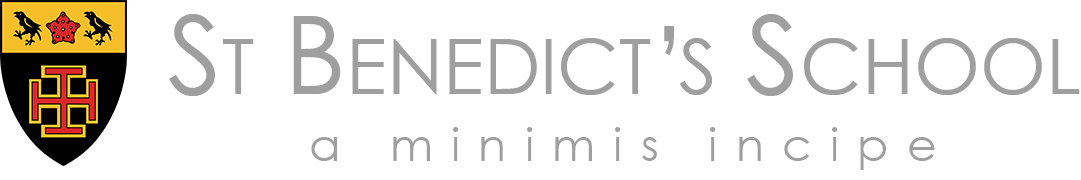 Co-educational Independent Catholic Day School(HMC & IAPS) 3 – 18London W5 2ES        Required for November 2019 Part Time Site Caretaker(2:00pm - 10:00pm, Thursday and Friday each week, Term Time only)We are seeking a Caretaker to join this highly successful team to assist and support with the smooth running and servicing of the SchoolClosing date for applications is Friday 25th October 2019Interviews will take place on w/c 28th October 2019 and if you have not heard from us by then, your application has been unsuccessful.Please download an application form from the School’s website www.stbenedicts.org.uk.  Further details can be obtained from Mrs Audrey Stringer, HR Officer DD: 020 8862 2185 or Email: hr@stbenedicts.org.ukThe School is committed to safeguarding and promoting the welfare of children and young people and expects all staff and volunteers to share this commitment.  Applicants will be required to undergo child protection screening appropriate to the post, including checks with past employers, Prohibition and the Disclosure and Barring Service (DBS).Registered Charity Number 1148512